Veolia Energie CR, a.s., 28. října 3337/7, Moravská Ostrava, 702 00 Ostrava
Region Střední Morava, Okružní, 779 00 OlomoucČíslo smlouvy:	36733DIAGRAM NA DODÁVKU A ODBĚR TEPLApro odběrné místo: C510-343Platnost pro rok: 2017Název OM:	Výstaviště FLORA OlomoucSazba:	……..Odběratel prohlašuje, že rozdělení podlahových ploch odpovídá skutečnosti a že nahlásí dodavateli každou změnu výměry podlahové plochy bytových a nebytových prostor.Plnění odběru tepla podle tohoto diagramu je podmíněno uzavřením "Ujednání o ceně".Zmocněnec odběratele projednání(jméno)…………….. (telefon)Další ujednání: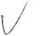 Za dodavatele
…………………..
Vedoucí útvaru péče o zákazníkaw	,V	.Tepelná energie v GJMW sjednané pro výpočet stálého platuMW sjednané pro výpočet stálého platuGJ sjednané pro výpočet stálého platuGJ sjednané pro výpočet stálého platuGJ sjednané pro výpočet stálého platuTepelná energie v GJnebytybytynebytybytybytyLeden….……0,000Únor….……0,000Březen….……0,000Duben….……0,000Květen….……0,000Červen….……0,000Červenec….……0,000Srpen….……0,000Září….……0,000Říjen….……0,000Listopad….……0,000Prosinec….……0,000ROK………..nebytybytypodlahová plocha (m2)podlahová plocha (m2)podlahová plocha (m2)podlahová plocha (m2)…………,000,00podlahová plocha (m2) - pro rozúčtovánípodlahová plocha (m2) - pro rozúčtovánípodlahová plocha (m2) - pro rozúčtovánípodlahová plocha (m2) - pro rozúčtování0,000,00počet bytových jednotek zásobovaných tepelnou energiípočet bytových jednotek zásobovaných tepelnou energiípočet bytových jednotek zásobovaných tepelnou energiípočet bytových jednotek zásobovaných tepelnou energiípodíl dodaného tepla (%)podíl dodaného tepla (%)podíl dodaného tepla (%)podíl dodaného tepla (%)100,000,00